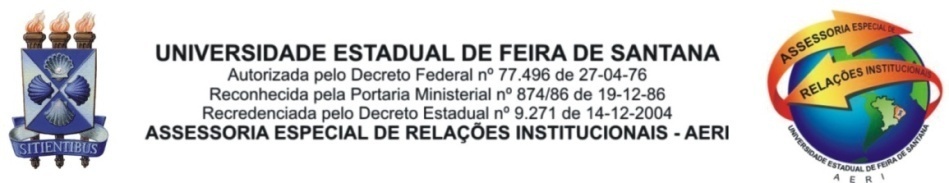 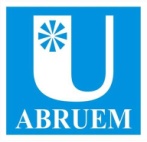 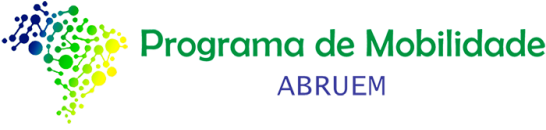 *Este formulário deve ser entregue digitado pelo aluno no momento da inscrição.Data: _____/_____/_____DADOS PESSOAISDADOS PESSOAISDADOS PESSOAISDADOS PESSOAISDADOS PESSOAISDADOS PESSOAISNome:Matrícula:Curso:Curso:Curso:RG:CPF:CPF:CPF:Sexo:(  ) Feminino(  ) Feminino(  ) Feminino(  ) Masculino(  ) MasculinoTELEFONES PARA CONTATO:WHATSAPP:FACEBOOK:EMAIL:TELEFONES PARA CONTATO:WHATSAPP:FACEBOOK:EMAIL:TELEFONES PARA CONTATO:WHATSAPP:FACEBOOK:EMAIL:TELEFONES PARA CONTATO:WHATSAPP:FACEBOOK:EMAIL:TELEFONES PARA CONTATO:WHATSAPP:FACEBOOK:EMAIL:TELEFONES PARA CONTATO:WHATSAPP:FACEBOOK:EMAIL:UNIVERSIDADE PRETENDIDAUNIVERSIDADE PRETENDIDAUNIVERSIDADE PRETENDIDAUNIVERSIDADE PRETENDIDAUNIVERSIDADE PRETENDIDAUNIVERSIDADE PRETENDIDAOPÇÃOOPÇÃOCURSO ESCOLHIDOCURSO ESCOLHIDOCURSO ESCOLHIDOESTADODeclaro que possuo conhecimento das Resoluções da UEFS que normatizam o intercâmbio/mobilidade nacional (Resoluções CONSEPE 16 e 17/2015 e Resolução CONSAD 037/2016).Declaro que possuo conhecimento de que a UEFS disponibiliza bolsas anuais para os estudantes em mobilidade nacional (valor: R$700,00) devendo o candidato se responsabilizar pelas demais despesas (passagem aérea, seguro saúde, etc)._________________________________________________________________Assinatura do Estudante